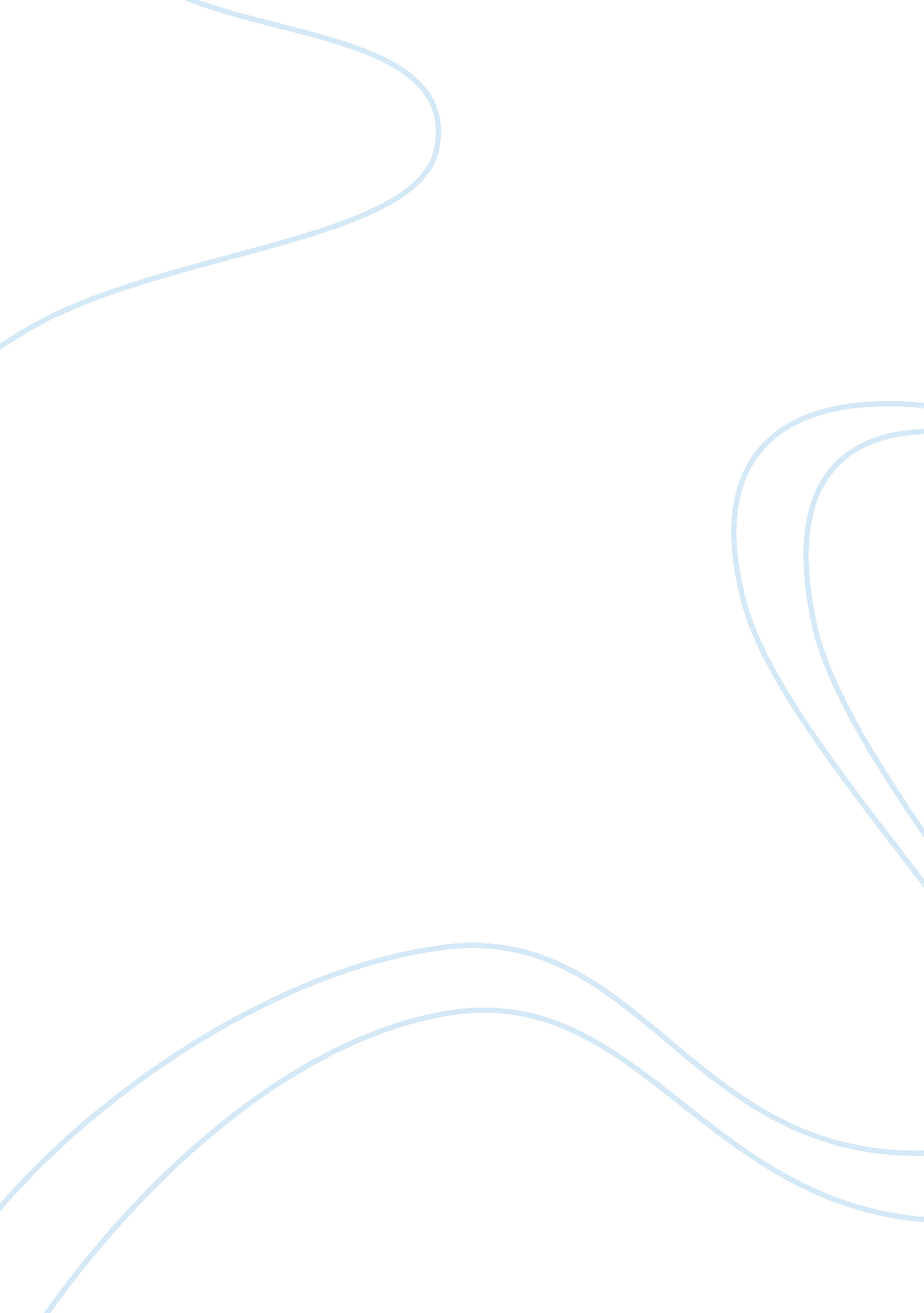 Journal critique by harsha sooka assignmentArt & Culture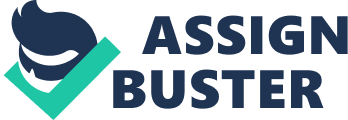 The introduction of the article starts off with why the study was conducted, due to the discovery of causality amongst patients who had used gadolinium based contrast agents. Nephritic Systemic Fibrosis (NSF) was the disease caused by the use of the gadolinium based contrast agent. Once again the introductions lacks literature on what this disease actually was or how the gadolinium based contrast agent caused it. The Introduction then goes Into the history of the different contrast agent and non-contrast agent magnetic assonance angiography methods. Then towards the end of the Introduction the alma of the research that was conducted was mentioned, which Is a good idea as It brings the reader, back in to understanding as to why the research was conducted. Moving on to the next part which is the methods which was explained by the authors in much detail as to what they exactly did to study the different patients, what ages and sexes of patients that took part in the research and how the research was in line with the ethics and law. Which is in fact a good start which to the methods, which shows the reader that the research was conducted ethically and according to law. The methods then go into how the study was compared with deferent sequences which are AD OTF and a TRANCE covering the kidney and pelvic vessels, a AD OTF, a AD PC and a AD B-SSP covering the aortic bifurcation and pelvic vessels. The authors also mentioned what was outcome that was to be compared and also one type MR.. Machine that was used In the whole study (Phelps 1. T Cochlea). The results contained the outcomes of the study, which were the quality of the image from the different sequences and also the factor of time taken for each of the sequence. Which was placed in tables and images and used to compare the discussion part of the article and towards the end of the result paragraph all the sequences were ranked according to all evaluated parameters. The end of discussion touched limitations and also gave advantage of using non-contrast enhanced magnetic resonance angiography. The conclusion finishes off with the explanation as to how the authors are positive that Non-contrast enhanced MR.. Offers a safe preoperative examination for assessment of pelvic vessel status before kidney trans- plantation without any risk of NSF, nonprescription or radiation. They also lastly touched as to which of the sequences were recommended and how Important It was do prevent such complications caused. This Is a nice short and simple paragraph that does have a strong effect on the reader as to how their aim was successfully achieved and how 